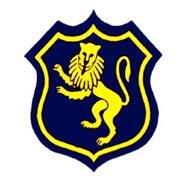 Shirley High SchoolPerforming Arts CollegeStriving for ExcellenceJob Description:Post:		Cover Co-ordinator & HR Administration AssistantLine Manager:	Principal’s PAPurpose of the RoleTo provide an effective and efficient administration of staff absence and other general administration to ensure the smooth running of the school.Main Areas of Responsibility and GuidanceAdministration of Staff Absence:Responsible for the administration and co-ordination of the cover programme so as to ensure the smooth running of the school by organising staff to cover absentee teachers’ lessons.  Complete the cover sheet by 08.10 each morning.Display and publish the cover arrangements by 8.15am.Utilise the availability of staff in school primarily.Maintain accurate records of staff absence and any staff cover.Ensure all impending staff absences are recorded and planned for.Maintain contact with supply agencies and employ supply teachers as necessary.Induct supply teachers and ensure they have the necessary paperwork including DBS checks.Maintain financial records of employed supply staff and check invoices prior to submitting for payment.Plan for the cover implications of any forthcoming school events.Absence Management:Use SIMS (MIS) to record all staff absences.Communicate with absent staff as and when appropriate. Check medical certificates and forms are received in relation to staff sickness absence.Monitor patterns of absence for all staff to enable the automatic recognition of patterns of absence in accordance with the School’s Management of Sickness Absence Policy. To adhere to the sickness management policy and send appropriate letters to staff when trigger points are reached and refer to our Occupational Health provider as appropriate.To advise Senior staff on employee absence and long term sickness management and to ensure sickness absence review meetings are arranged as appropriateAct as note taker at sickness review meetingsProvide reports to the Principal and the Senior Leadership Team each term outlining any trends and patterns of absence.To liaise closely with all our personnel provider, the Local Authority and other agencies as necessary.Any other duties required commensurate with this post.General Administration:Operate efficient administrative and clerical support systems in accordance with approved criteria and resources to meet the needs of the establishment under the direction of the Office ManagerCarry out basic first aid duties / fire warden responsibilities.Contribute to the school’s administrative processesComply with data protection requirements in all working practices and maintain confidentiality 	as necessaryRelieving the Receptionist, Reprographics Technician and other administration staff in their absence.Carrying out any request by the Principal’ PA as necessary to ensure the efficient running of the Admin Department.Personal Qualities:Reliable and conscientious with high expectations in line with the school;Demonstrate great communication skills with all within the school community;Neat appearance in line with the school policy;Ability to work as part of a successful team and work effectively under pressure;Have the determination and resilience to ensure that all students are challenged in all aspects of school life.Think Green:Support the school in demonstrating good environmental practice (such as energy efficiency, use of sustainable materials, recycling and waste reduction) wherever possible in day-to-day work.Safeguarding and Child Protection:To reinforce and enforce the school commitment to safeguarding and promoting the welfare of children and young people.Uphold the duty of care to ensure that if there are any concerns relating to the welfare or safety of a child they are immediately relayed to the Designated Person(s) with responsibility for safeguarding childrenWe want all at SHS to believe in and maintain the values of our school: 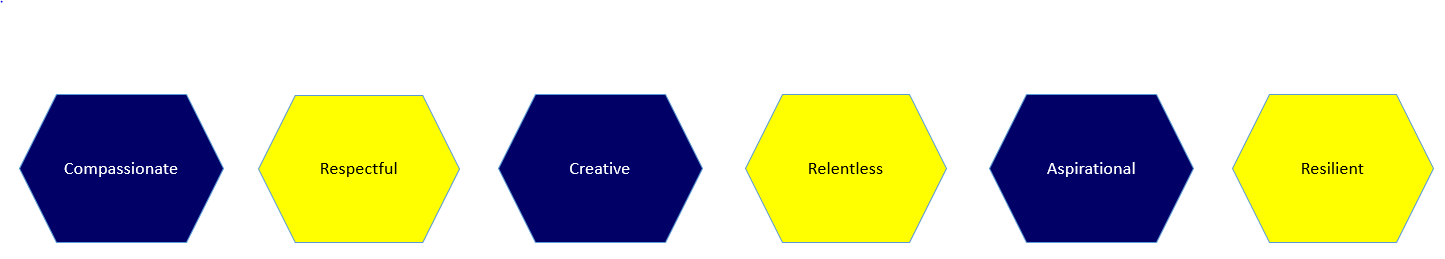 Signature: ……………………………………………………………………… Dated: …………………………………………………….EssentialDesirableGood standard of education. GCSE or equivalentWorking knowledge of relevant polices/codes of practice and awareness of relevant legislationEffective use of ICT and other specialist equipment/resourcesExperience or working in a schoolExcellent and professional oral and written communication skillsAbility to relate well to children and adultsAccuracy and demonstrable attention to detailAbility to work independently and constructively as part of a team, understanding school roles and responsibilities and your own position within theseExperience of development, management and operation of administrative systemsAbility to self-evaluate learning needs and actively seek learning opportunitiesAn understanding of the necessity to maintain confidentiality Experience of working with SIMsEnthusiastic and self-motivatedExperience of data collection and presentation